胖胖熊國際事業有限公司急需建模師、3D美術人員和專案管理師職缺說明：(上班時間／地點：高雄市)【建模師】需求：需綁骨架、具備美術基礎工作經驗：1年以上擅長工具：maya、zbrush工作技能：繪圖工具與軟體操作薪資福利：3萬以上、勞健保、退休金、三節獎金、不定期餐敘、國內外員工旅遊若有作品可於面試時一併攜帶有相關經驗請填寫於履歷上【3D美術人員】需求：具備美術基礎和3D概念工作經驗： 1年以上擅長工具：photoshop、illustrator、maya、zbrush工作技能：繪圖工具與軟體操作薪資福利：3萬以上、勞健保、退休金、三節獎金、不定期餐敘、國內外員工旅遊若有作品可於面試時一併攜帶有相關經驗請填寫於履歷上【專案管理師】需求：撰寫政府標案、業務提案和補助計畫能力、協調溝通能力、口條清晰期望：對工作有熱情和忠誠度工作經驗：1年以上薪資福利：3萬以上、勞健保、退休金、三節獎金、不定期餐敘、國內外員工旅遊若有作品可於面試時一併攜帶有相關經驗請填寫於履歷上應徵方式：聯絡人：陳小姐 07-336-8333#2894聯絡人email：gobbychen@iii.org.tw應徵方式：主旨務必填寫(您的姓名)應徵(公司名)(職缺名)，主旨和以下內容未按格式者恕因無法判別而不接受。範例：主旨 李大仁應徵胖胖熊國際專案管理師 信件內容 附件：掃描或拍照的親筆簽名的個資同意書 (詳附件)公司介紹公司名稱：胖胖熊國際事業有限公司(高雄)公司官網：http://www.fbook.com.tw/index.php簡    介：胖胖熊國際事業有限公司未來將致力於兒童圖書與數位學習教材、出版及3D AR互動教材發展與推廣。並結合傳統優良圖書出版行銷，且開發南部唯一多元互動式胖胖熊親子網。胖胖熊親子網以分享最多最優質的資訊為目標，強調親子教育的重要性，並且定期分享免費的歌謠、親子百科、故事及小遊戲等資訊，創造教育的優質環境。產    品：親子圖書(相關兒童及學齡前書籍銷售)、數位內容建置與出版、幼兒才藝、美勞材料、音樂律動、故事分享、腦力開發、自修評量、手作DIY、企業系統網站建置、電子書製作、動態場景教學服務、親子塗鴉互動服務、塗鴉創作教學服務，幼兒AR動態教學之零售增值商業模式等服務。企業名職缺姓名電話Email胖胖熊專案管理師李大仁0931-000000leeda@gmail.com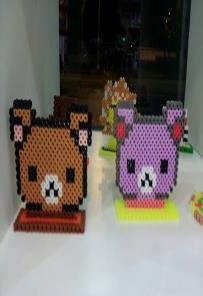 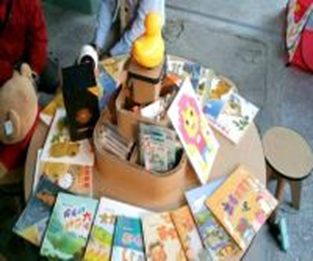 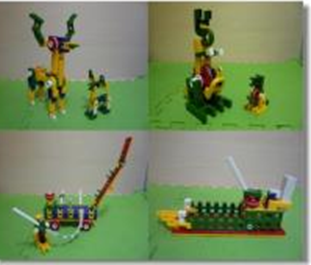 手作DIY拼豆親子圖書親子圖書親子圖書腦力開發腦力開發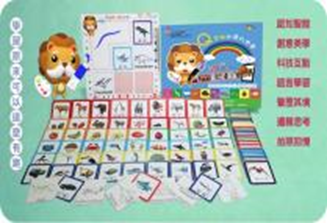 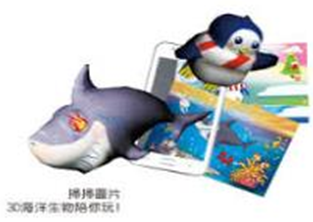 Q毛獅的奇幻世界3D AR學習圖卡Q毛獅的奇幻世界3D AR學習圖卡Q毛獅的奇幻世界3D AR學習圖卡3D AR彩繪拼圖3D AR彩繪拼圖3D AR彩繪拼圖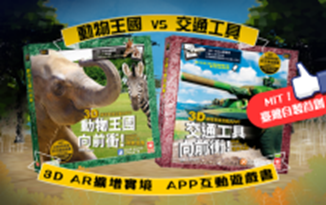 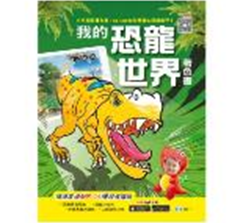 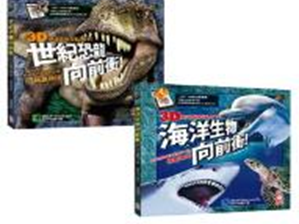 3D AR互動遊戲書3D AR互動遊戲書3D AR著色互動遊戲書3D AR著色互動遊戲書3D AR著色互動遊戲書3D AR互動遊戲書